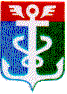 РОССИЙСКАЯ ФЕДЕРАЦИЯПРИМОРСКИЙ КРАЙКОНТРОЛЬНО-СЧЕТНАЯ ПАЛАТА
 НАХОДКИНСКОГО ГОРОДСКОГО ОКРУГА692900 Приморский край, г. Находка, Находкинский пр-т,14тел.(4236) 69-92-89, (4236) 69-21-48 E-mail: ksp@ksp-nakhodka.ruЗАКЛЮЧЕНИЕКонтрольно-счетной палаты Находкинского городского округак проекту решения Думы Находкинского городского округа«О внесении изменений в решение Думы Находкинского городского округа от 15.12.2021 № 989-НПА «О бюджете Находкинского городского округа на 2022 год и плановый период 2023-2024 годов»от 16.06.2022 годаI. Общие положенияЗаключение Контрольно-счетной палаты Находкинского городского округа (далее - КСП НГО) на проект решения Думы Находкинского городского округа 
«О внесении изменений в решение Думы Находкинского городского округа от 15.12.2021 №989-НПА «О бюджете Находкинского городского округа на 2022 год и плановый период 2023-2024 годов» (далее – проект решения, проект) подготовлено в соответствии с Бюджетным кодексом Российской Федерации (далее – Бюджетный кодекс, БК РФ), Уставом Находкинского городского округа, решением Думы НГО от 09.08.2017 №1217-НПА «О бюджетном процессе в Находкинском городском округе» (далее – Решение о бюджетном процессе), решением Думы НГО от 30.10.2013 
№ 264-НПА «О Контрольно-счетной палате Находкинского городского округа» и иными нормативными правовыми актами. Представленный на экспертизу проект решения подготовлен финансовым управлением администрации НГО и внесен в Контрольно-счетную палату НГО и.о. главы Находкинского городского округа Г.В. Краснощековым 10.06.2022г. (распоряжение главы НГО от 10.06.2022 № 316-р, сопроводительное письмо от 10.06.2022 исх. № 1-31-3428). Согласно п.1 ст.25 Решения о бюджетном процессе в Находкинском городском округе, одновременно с проектом решения Думы Находкинского городского округа о внесении изменений в решение о бюджете Находкинского городского округа на текущий финансовый год и плановый период предоставляются следующие документы и материалы:1) сведения об исполнении бюджета Находкинского городского округа за истекший отчетный период текущего финансового года;2) оценка ожидаемого исполнения бюджета Находкинского городского округа в текущем финансовом году;3) пояснительная записка с обоснованием предлагаемых изменений.Документы, представленные одновременно с проектом решения об изменении местного бюджета, соответствуют перечню форм, утвержденных Решением о бюджетном процессе. Из пояснительной записки, представленной на экспертизу, следует, что проект решения «О внесении изменений в решение Думы Находкинского городского округа от 15.12.2021 № 989-НПА «О бюджете Находкинского городского округа на 2022 год и плановый период 2023-2024 годов» разработан в связи с необходимостью: необходимостью уточнения безвозмездных поступлений на 2022-2023 годы из средств бюджета Приморского края;перераспределением бюджетных средств бюджета Находкинского городского округа с учетом реально сложившейся ситуации по исполнению бюджета 2022-2023 годов;увеличением безвозмездных поступлений (пожертвований) в бюджет Находкинского городского округа;внесением изменений в программу муниципальных внутренних заимствований Находкинского городского округа на 2022 год и плановый период 2023-2024 годов.Изменения, внесенные в плановые показатели местного бюджета на 2022 год, предложенные к утверждению, представлены в таблице 1. Таблица 1тыс. рублейВ соответствии с представленным проектом решения «О внесении изменений в бюджет Находкинского городского округа на 2022 год и плановый период 2023-2024 годов», доходы 2022 года увеличиваются на 709 387,34 тыс. рублей и составят 5 703 417,77 тыс. рублей, расходы увеличиваются на 653 616,64 тыс. рублей и составят 5 883 690,92 тыс. рублей. Дефицит бюджета снижается на 55 770,70 тыс. рублей и составит 180 273,15 тыс. рублей.II. Доходы бюджета Находкинского городского округаПредлагаемые к рассмотрению изменения по доходам бюджета Находкинского городского округа на 2022 год представлены в таблице 2. Таблица 2тыс. рублей Сравнительный анализ доходов по группам представлен в таблице 3. Таблица 3тыс. рублейСогласно представленного проекта, объем безвозмездных поступлений в бюджет Находкинского городского округа увеличивается на 709 387,34 тыс. рублей (27,44%) за счет:увеличения дотаций на поддержку мер по обеспечению сбалансированности бюджетов на сумму 55 770,70 тыс. рублей;увеличения субсидий на сумму 661 361,35 тыс. рублей, из них:- субсидий на подготовку основания для создания «умных» спортивных площадок - 20 195,75 тыс. рублей;- субсидий из резервного фонда по ликвидации ЧС на проведение мероприятий по приему, размещению лиц, прибывшим в экстренном массовом порядке (беженцев) - 20 790,00 тыс. рублей;- субсидий на реализацию мероприятий планов социального развития центров экономического роста субъектов РФ, входящих в состав ДВФО (Развитие образования) - 298 702,54 тыс. рублей;- субсидий на реализацию мероприятий планов социального развития центров экономического роста субъектов РФ, входящих в состав ДВФО (Развитие туризма) - 99 000,00 тыс. рублей;- субсидий на реализацию мероприятий планов социального развития центров экономического роста субъектов РФ, входящих в состав ДВФО (Развитие культуры) - 59 400,00 тыс. рублей;- субсидий на реализацию мероприятий планов социального развития центров экономического роста субъектов РФ, входящих в состав ДВФО (Развитие физической культуры и спорта) на сумму 163 273,06 тыс. рублей. увеличения субвенций на сумму 472,10 тыс. рублей, из них:- субвенций на предоставление жилых помещений детям-сиротам и детям, оставшимся без попечения родителей, лицам из их числа по договорам найма специализированных жилых помещений, на сумму 453,94 тыс. рублей;- субвенций на предоставление жилых помещений детям-сиротам и детям, оставшимся без попечения родителей, лицам из их числа по договорам найма специализированных жилых помещений за счет средств краевого бюджета, на сумму 18,16 тыс. рублей.увеличения прочих безвозмездных поступлений - пожертвования благотворительного фонда «Находка» для оплаты расходов, связанных с благоустройством территории, прилегающей к памятнику В.И. Ленину – 436,49 тыс. рублей;снижения субсидий на сумму 8 653,30 тыс. рублей, из них:- субсидий на реализацию проектов инициативного бюджетирования по направлению «Твой проект» - 1 045,74 тыс. рублей; - субсидий на обеспечение граждан твердым топливом - 7 607,56 тыс. рублей.III. Формирование дорожного фондаПервоначально решением Думы НГО от 15.12.2021 № 989-НПА «О бюджете Находкинского городского округа на 2022 год и плановый период 2023-2024 годов» объем дорожного фонда на 2022 год определен в размере 584 479,71 тыс. рублей.Решениями Думы НГО от 16.02.2022 № 1035-НПА, от 07.04.2022 № 1072-НПА, от 27.04.2022 № 1073-НПА, от 27.05.2022 № 1096-НПА объем дорожного фонда на 2022 год уменьшился на 140 456,54 тыс. рублей и составил 444 023,17 тыс. рублей. Данными изменениями объем дорожного фонда на 2022 год уменьшается на 335,00 тыс. рублей (приложение 3 к решению Думы НГО) и составит 443 688,17 тыс. рублей. Изменение размеров дорожного фонда на 2022 год представлено в таблице 4.Таблица 4тыс. рублейОбъем запланированного дорожного фонда на плановый период 2023, 2024 годов остается без изменений.IV. Расходы местного бюджетаРасходы на 2022 год внесенным проектом бюджета предусматриваются в размере 5 883 690,92 тыс. рублей с увеличением назначений по отношению к расходам по решению Думы от 27.05.2022 № 1096-НПА на 653 616,64 тыс. рублей (или 12,50 %), в том числе за счет увеличения расходов, исполняемых из средств безвозмездных поступлений вышестоящего бюджета, в сумме 653 180,15 тыс. рублей и расходов в связи с поступлением прочих безвозмездных поступлений (пожертвований) в сумме 436,49 тыс. рублей.В связи с необходимостью перераспределения средств бюджета НГО с учетом реально сложившейся ситуации по исполнению муниципального бюджета, проектом решения о бюджете предложено внести изменения в расходы 2022 и 2023 годов по разделам, подразделам, целевым статьям и подгруппам видов расходов (приложение 4), по ведомственной структуре расходов бюджета Находкинского городского округа (приложение 5), по муниципальным программам и непрограммным направлениям деятельности (приложение 6). Объем расходов бюджета на плановый период 2024 года остается без изменений. Изменения плановых показателей расходов 2022 года по разделам, подразделам представлены в таблице 5. Таблица 5тыс. рублейПредложенным проектом о внесении изменений в бюджет НГО в 2022 году изменяются показатели девяти разделов из десяти.В бюджете Находкинского городского округа на плановый период 2023 года предлагается увеличить расходы в целом на 323 694,14 тыс. рублей по трем разделам. Изменения расходов бюджета в ведомственной структуре на 2022 в разрезе главных распорядителей бюджетных средств представлены в таблице 6.Таблица 6тыс. рублейИзменения плановых показателей на 2022 год внесены по пяти ГРБС из девяти, в 2023 году – по двум ГРБС. Муниципальные программыБюджет Находкинского городского округа на 2022 год по решению Думы НГО от 27.05.2022 № 1096-НПА по расходам на 80,65% (или 4 218 300,70 тыс. рублей) сформирован в структуре муниципальных программ. Изменения бюджетных ассигнований из бюджета Находкинского городского округа на 2022 год по муниципальным программам и непрограммным направлениям деятельности представлены в таблице 7.Таблица 7тыс. рублейИзменения коснулись десяти муниципальных программ из двадцати двух. Вносимыми изменениями расходы на финансирование муниципальных программ в 2022 году увеличены на 633 178,79 тыс. рублей и составляют 4 851 479,49 тыс. рублей или 82,46% всех расходов.Расходы по непрограммным мероприятиям увеличены на 20 437,85 тыс. рублей и составляют 1 032 211,43 тыс. рублей или 17,54% всех расходов.В плановом периоде 2023 года увеличится финансирование трех муниципальных программ в целом на сумму 323 694,14 тыс. рублей. Доля расходов на финансирование муниципальных программ составит 82,03% (или 4 175 387,97 тыс. рублей). Запланированные расходы на выполнение непрограммных мероприятий остаются без изменений. Доля непрограммных расходов в 2023 году составит 17,97% (или 914 415,96 тыс. рублей запланированных бюджетных средств).V.Дефицит бюджета и муниципальный долгДефицит бюджета Находкинского городского округа на 2022 год решением Думы НГО от 27.05.2022 № 1096-НПА утвержден в размере 236 043,85 тыс. рублей. Согласно предложенных изменений, дефицит бюджета НГО на 2022 год уменьшается на сумму 55 770,70 тыс. рублей и составит 180 273,15 тыс. рублей или 9,67 % от собственных средств бюджета без учета средств по дополнительному нормативу отчислений по НДФЛ.Доля дефицита бюджета без учета остатков средств на счетах составляет 5,86 %, что не превышает установленного статьей 92.1. БК РФ предельного норматива.В программу муниципальных внутренних заимствований вносятся изменения в связи со снижением плана по получению кредитов от кредитных организаций на сумму 55 770,70 тыс. рублей.Объем бюджетных назначений на обслуживание муниципального долга в 2022 году снижается на 10 000,00 тыс. рублей и составит 3 300,00 тыс. рублей.На плановый период 2023 года размер дефицита бюджета остается без изменений и составляет 180 000,00 тыс. рублей. Объем расходов на обслуживание муниципального долга в 2023 году в предлагаемом проекте также не изменяется и составит 3 300,00 тыс. рублей.Выводы:1. Проект решения Думы Находкинского городского округа «О внесении изменений в решение Думы Находкинского городского округа от 15.12.2021 
№ 989-НПА «О бюджете Находкинского городского округа на 2022 год и плановый период 2023-2024 годов» внесен и.о. главы Находкинского городского округа Г.В. Краснощековым 10.06.2022 г. (вх. от 10.06.2022 № 06.2022/240). 2. Документы, представленные одновременно с проектом решения об изменении бюджета НГО, соответствуют перечню форм, утвержденных частью 1 ст.25 Решения Думы НГО «О бюджетном процессе в НГО» от 09.08.2017 № 1217-НПА. 3. Уточненные доходы местного бюджета на 2022 год составят 5 703 417,77 тыс. рублей с увеличением на 709 387,34 тыс. рублей.Уточненные расходы составят 5 883 690,92 тыс. рублей также с увеличением на 653 616,64 тыс. рублей. Размер дефицита бюджета снижается на 55 770,70 тыс. рублей и составляет 180 273,15 тыс. рублей или 5,86 % от собственных средств бюджета без учета средств по дополнительному нормативу отчислений по НДФЛ и без учета средств, принимаемых к исполнению за счет уменьшения остатков средств на счетах, что не противоречит ст. 92.1 БК РФ. 4. Объем дорожного фонда на 2022 год уменьшается на 335,00 тыс. рублей и составит 443 688,17 тыс. рублей.5. Расходы на финансирование муниципальных программ в 2022 году увеличиваются на 633 178,79 тыс. рублей и составят 82,46% всех расходов (или 4 851 479,49 тыс. рублей), расходы на финансирование непрограммных мероприятий остаются без изменений и составят 17,54 % (1 032 211,43 тыс. рублей).ЗаключениеВ ходе проверки документов, представленных одновременно с проектом решения Думы Находкинского городского округа «О внесении изменений в решение Думы Находкинского городского округа от 15.12.2021 №989-НПА «О бюджете Находкинского городского округа на 2022 год и плановый период 2023-2024 годов», нарушений действующего бюджетного законодательства не выявлено.ПредложениеС учетом вышеизложенного, Контрольно-счетная палата Находкинского городского округа предлагает Думе Находкинского городского округа при рассмотрении проекта решения Думы Находкинского городского округа «О внесении изменений в решение Думы Находкинского городского округа от 15.12.2021                    №989-НПА «О бюджете Находкинского городского округа на 2022 год и плановый период 2023-2024 годов» учесть данное заключение.Председатель Контрольно-счетной палаты  Находкинского городского округа                                                            Р.Р. МахмудовГлавный инспектор Контрольно-счетной палаты  Находкинского городского округа                                                            Н.В. ЯковенкоПоказателиРешение Думы 
от 27.05.2022
№ 1096-НПАПроект уточнений № 5Отклонение (+,-)стб.3-стб.21234ДОХОДЫ4 994 030,435 703 417,77+709 387,34РАСХОДЫ5 230 074,285 883 690,92+653 616,64ДЕФИЦИТ-236 043,85-180 273,15+55 770,70ПоказателиРешение Думы 
от 27.05.2022
№ 1096-НПАПроект уточнений № 5Отклонение            (+,-)                  стб.3-стб.21234Всего доходов, в том числе:4 994 030,435 703 417,78+709 397,34Собственные (налоговые и неналоговые)2 409 176,002 409 176,000,00Безвозмездные поступления2 584 854,433 294 241,78+709 397,34Группы доходовРешение Думы от 27.05.2022 № 1096-НПАПроект уточнений № 5Отклонение     (+,-)                      стб.3- стб.21234Собственные доходы, в том числе:2 409 176,002 409 176,000,00-Налоговые доходы, в том числе:2 058 860,002 058 860,000,00-Неналоговые доходы, в том числе:350 316,00350 316,000,00Безвозмездные поступления2 584 854,433 294 241,77+709 387,34-Безвозмездные поступления от других бюджетов бюджетной системы РФ, в том числе:2 584 582,373 293 533,22+708 950,85Дотации от других бюджетов бюджетной системы РФ0,0055 770,70+55 770,70Субсидии от других бюджетов бюджетной системы РФ841 660,641 494 368,69+652 708,05Субвенции от других бюджетов бюджетной системы РФ1 669 562,731 670 034,83+472,10Иные межбюджетные трансферты73 359,0073 359,000,00-Прочие безвозмездные поступления в бюджеты городских округов272,06708,55+436,49Всего доходов 4 994 030,435 703 417,77+709 387,34№ п/пНаименованиеРешение Думы от 27.05.2022№ 1096-НПАПроект уточнений № 5Отклонение (+,-) стб.4-стб.3123451Неиспользованный остаток бюджетных ассигнований дорожного фонда на 01.01.2021г.0,000,000,002Прогнозируемые поступления в бюджет НГО всего, в том числе:174 394,29174 059,29-335,002.1.Акцизы на бензин, дизельное топливо, моторные масла, производимые на территории РФ30 470,0030 470,000,002.2.Доходы от аренды земельных участков, гос. собственность на которые не разграничена, а также средства от продажи права на заключение договоров аренды указанных участков143 824,29143 489,29-335,002.3.Гос. пошлина от выдачи специального разрешения на движение по а/дороге транспортного средства, осуществляющего перевозки опасных, тяжеловесных и (или) крупногабаритных грузов100,00100,000,002.4.Штрафы за нарушение правил перевозки тяжеловесных и крупногабаритных грузов0,000,000,002.5.Плата в счет возмещения вреда, причиняемого, а/дорогам от перевозки тяжеловесных грузов0,000,000,003Субсидии из Дорожного фонда ПК269 628,88269 628,880,00Дорожный фонд всего:444 023,17443 688,17-335,00РазделыРешение Думы от 27.05.2022 № 1096-НПАПроект изменений № 5Отклонение            (+/-), стб.3-стб.212340100 Общегосударственные вопросы, в том числе:508 111,61507 157,61-954,000102 «Функционирование высшего должностного лица МО» 3 892,273 892,27-0,010103 «Функционирование законодательных (представительных) органов государственной власти и представительных органов МО32 890,6032 890,600,000104 «Функционирование местных администраций»63 297,1263 297,120,000105 «Судебная система»1 597,081 597,080,000106 «Обеспечение деятельности финансовых, налоговых и таможенных органов и органов финансового (финансово-бюджетного) надзора»44 325,0044 303,00-22,000107 «Обеспечение проведения выборов и референдумов»15 000,0015 000,000,000111 «Резервные фонды»51 468,5350 751,53-717,000113 «Другие общегосударственные вопросы»295 641,01295 426,01-215,000200 Национальная оборона, в том числе:130,00130,000,000204 «Мобилизационная подготовка экономики» 130,00130,000,000300 Национальная безопасность и правоохранительная деятельность, в том числе:119 151,75140 458,75+21 307,000309 «Гражданская оборона»99 351,7599 351,750,000310 «Защита населения и территории от чрезвычайных ситуаций природного и техногенного характера, пожарная безопасность»19 800,0041 107,00+21 307,000400 Национальная экономика, в том числе:596 638,25693 186,20+96 547,950405 «Сельское хозяйство и рыболовство»9 703,189 703,180,000408 «Транспорт»3,393,390,000409 «Дорожное хозяйство»444 023,17443 688,17-335,000412 «Другие вопросы в области национальной экономии»142 908,51239 791,46+96 882,950500 Жилищно-коммунальное хозяйство, в том числе:614 326,88618 405,82+4 078,940501 «Жилищное хозяйство»33 460,6336 464,76+3 004,130502 «Коммунальное хозяйство»65 530,8353 169,15-12 361,680503 «Благоустройство»456 421,40469 857,89+13 436,490505 «Другие вопросы в области жилищно-коммунального хозяйства»58 914,0258 914,020,000700 Образование, в том числе:2 658 450,322 957 071,47+298 621,150701 «Дошкольное образование»959 611,161 015 869,65+56 258,490702 «Общее образование»1 407 504,511 649 845,17+242 340,660703 «Дополнительное образование детей»226 198,49226 198,490,000705 «Профессиональная подготовка, переподготовка и повышение квалификации»711,00733,00+22,000707 «Молодежная политика и оздоровление детей»17 509,3017 509,300,000709 «Другие вопросы в области образования»46 915,8646 915,860,000800 Культура, кинематография и средства массовой информации, в том числе:321 291,16380 691,16+59 400,000801 «Культура»287 961,16347 361,16+59 400,000804 «Другие вопросы в области культуры, кинематографии, средств массовой информации»33 330,0033 330,000,001000 Социальная политика, в том числе:206 631,90207 304,01+672,111001 «Пенсионное обеспечение»12 403,0012 403,000,001003 «Социальное обеспечение населения»20 929,7421 129,74+200,001004 «Охрана семьи и детства»171 499,16171 971,27+472,111006 «Другие вопросы в области социальной политики»1 800,001 800,000,001100 Физическая культура и спорт, в том числе:192 042,41375 985,90+183 943,491101 «Физическая культура»143 235,96143 235,960,001102 «Массовый спорт»39 015,35222 958,84+183 943,491103 «Спорт высших достижений»339,38339,380,001105 «Другие вопросы в области физической культуры и спорта»9 451,729 451,720,001300 Обслуживание внутреннего государственного и муниципального долга, в том числе:13 300,003 300,00-10 000,001301 «Процентные платежи по муниципальному долгу»13 300,003 300,00-10 000,00Всего расходов5 230 074,285 883 690,92+653 616,64№ ппГРБСКод ГРБСРешение Думы от 27.05.2022 № 1096-НПАПроект изменений № 5Отклонение (+/-), стб.5-стб.41234561.Администрация НГО8511 845 867,222 137 404,60+291 537,382.Дума НГО85334 608,6034 608,600,003.МКУ «КСП НГО»85416 370,0016 370,000,004.Управление опеки и попечительства администрации НГО85665 802,7865 802,780,005.МКУ «ЦБ МУК»857441 973,25500 576,92+58 603,676.МКУ «ЦЭПиФ МОУ»8742 572 558,132 871 260,67+298 702,547.МКУ «ЦОДУ сферы ФК и С»875156 392,79171 165,85+14 773,068.МКУ «ДАГиЗ»87755 076,5155 076,510,009.ФУ администрации НГО99241 425,0031 425,00-10 000,00Всего5 230 074,285 883 690,92+653 616,64№ п/пНаименованиеЦелевая статьяРешение Думы от 27.05.2022 № 1096-НПАПроект изменений № 5Отклонение (+/-),стб.5-стб.41234561«Информатизация администрации НГО» на 2018-2023 годы01000000003 530,403 530,400,001.1.мероприятия МП01900000003 530,403 530,400,002«Развитие культуры в НГО» на 2019-2023 годы0200000000436 229,26495 628,45+59 399,192.1.мероприятия МП0290000000436 229,26495 628,45+59 399,193«Поддержка социально ориентированных некоммерческих организаций НГО» на 2018-2020 годы и на период до 2025 года03000000001 800,001 800,000,003.1.мероприятия МП03900000001 800,001 800,000,004«Развитие образования в НГО на 2020-2024 годы»05000000002 429 204,982 727 907,52+298 702,544.1.подпрограмма «Развитие системы дошкольного образования»0510000000914 786,06971 147,93+56 361,874.2.подпрограмма «Развитие системы общего образования»05200000001 270 105,921 512 428,58+242 322,664.3.подпрограмма «Развитие системы дополнительного образования»053000000096 377,0996 377,090,004.4.подпрограмма «Развитие и поддержка педагогических кадров в НГО»054000000021 228,1521 228,150,004.5.подпрограмма «Комплексные меры по реализации молодежной политики на территории НГО»05500000004 122,204 122,200,004.6.мероприятия МП0590000000122 585,56122 603,56+18,005«Осуществление дорожной деятельности в отношении автомобильных дорог общего пользования местного значения НГО» на 2018-2023 годы0600000000432 042,72432 042,720,005.1.мероприятия МП0690000000432 042,72432 042,720,006«Обеспечение доступным жильем жителей НГО на 2015-2017 годы и на период до 2025 года»070000000045 745,9745 410,97-335,006.1.подпрограмма «Обеспечение жильем молодых семей НГО»072000000033 765,5233 765,520,006.2.подпрограмма «Обеспечение земельных участков, предоставленных на бесплатной основе гражданам, имеющих трех и более детей, инженерной инфраструктурой»073000000011 980,4511 645,45-335,007«Развитие жилищно-коммунального хозяйства и создание комфортной среды на территории НГО» на 2021-2023 гг.0800000000101 780,31105 422,75+3 642,447.1.мероприятия МП0890000000101 780,31105 422,75+3 642,448«Защита населения и территории НГО от чрезвычайных ситуаций на 2021-2023 годы»090000000082 589,0082 589,80+0,808.1.подпрограмма «Пожарная безопасность»09100000004 149,004 149,80+0,808.2.подпрограмма «Безопасный город»0920000000325,00325,000,008.3.мероприятия МП099000000078 115,0078 115,000,009«Развитие физической культуры, школьного спорта и массового спорта в НГО» на 2021-2025 годы1000000000182 811,50367 697,36+184 885,869.1.мероприятия МП1090000000182 811,50367 697,36+184 885,8610«Развитие туризма в НГО» на 2018-2020 годы и на период до 2023 года110000000046 324,86145 324,86+99 000,0010.1.мероприятия МП119000000046 324,86145 324,86+99 000,0011«Создание и развитие системы газоснабжения НГО на 2015-2017 годы и на период до 2023 года»12000000000,000,000,0011.1.мероприятия МП12900000000,000,000,0011«Развитие малого и среднего предпринимательства на территории НГО» на 2021-2023 годы13000000002 800,002 800,000,0011.1.мероприятия МП13900000002 800,002 800,000,0012«Развитие муниципальной службы в администрации НГО на 2020-2022 годы»16000000001 704,601 704,600,0012.1.мероприятия МП16900000001 704,601 704,600,0013«Противодействие коррупции в НГО на 2020-2022 годы»1900000000164,00186,00+22,0013.1.мероприятия МП1990000000164,00186,00+22,0014«Управление муниципальными финансами НГО на 2022-2026 годы»200000000041 265,0031 243,00-10 022,0014.1.мероприятия МП209000000041 265,0031 243,00-10 022,0015«Формирование современной городской среды НГО» на 2018-2024 годы2100000000316 634,28316 634,280,0015.1.Подпрограмма «Благоустройство территорий детских и спортивных площадок НГО на 2019-2024 годы»2110000000270 902,20270 902,200,0015.2.мероприятия МП219000000045 732,0845 732,080,0016«Переселение граждан из аварийного жилищного фонда НГО на 2018-2025 годы»22000000002 672,502 672,500,0016.1.мероприятия МП22900000002 672,502 672,500,0017«Управление муниципальным имуществом НГО на 2020-2022 годы»23000000003 500,003 500,000,0017.1.мероприятия МП23900000003 500,003 500,000,0018«Развитие градостроительной и землеустроительной деятельности в НГО на 2021-2023 годы»2400000002 123,386,33-2 117,0518.1.мероприятия МП24900000002 123,386,33-2 117,0519«Благоустройство территорий НГО на 2021-2024 годы»250000000076 157,0076 157,000,0019.1.мероприятия МП259000000076 157,0076 157,000,0020«Комплексное развитие сельских территорий НГО на 2021-2024 годы»26000000002 545,902 545,900,0020.1.мероприятия МП26900000002 545,902 545,900,0021«Укрепление общественного здоровья населения НГО на 2021-2024 годы»2700000000140,00140,000,0021.1.мероприятия МП2790000000140,00140,000,0022«Поддержка общественных инициатив на территории НГО» на 2022-2026 годы28000000006 535,046 535,040,0022.1.мероприятия МП28900000006 535,046 535,040,00Всего расходов по МП4 218 300,704 851 479,49+633 178,79Непрограммные расходы1 011 773,581 032 211,43+20 437,85ИТОГО РАСХОДОВ на 2022 год5 230 074,285 883 690,92+653 616,64